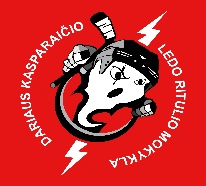 VŠĮ DARIAUS KASPARAIČIO LEDO RITULIO MOKYKLAVALDYBOS SUSIRINKIMO PROTOKOLAS Nr. 312022-08-30 diena  18.00 val,Draugystės g.24 , Elektrėnai Susirinkime dalyvavo valdybos nariai:Susirinkime dalyvavo valdybos nariai:Valdas Škadauskas – 1 balsas valdyboje;Edita Škadauskienė – 1 balsas valdyboje;Andrius Demitrijevas  - 1 balsas valdyboje;Andrej Korneičiuk – 1 balsas valdyboje;Jurgita Petkevičienė – 1 balsas valdyboje;Lina Kasparaitytė – 1 balsas valdyboje;Andrius Kaminskas – 1 balsas valdyboje;Valdybos nariai nedalyvavę balsavime: Susirinkime taip pat dalyvavo: nadalyvavo Balsavime dalyvauja 7 iš 7 valdybos narių.Susirinkimui pirmininkavo – Valdas Škadauskas;Susirinkimui sekretoriavo –  Edita Škadauskienė;Klausimai ir jų sprendimų projektai:1. Dėl mokesčio už papildomą ugdymą (pradinukai, vaikai iš kitų miestų) V.Škadauskas;2. Dėl formos išdavimo ir jos nuomos mokesčio. E.Škadauskienė3. Dėl startinio mokesčio. E.Škadauskienė – moka pačios komandos 4. Dėl naujokų prikvietimo į mokyklą. E.Škadauskienė5. Komandų ir trenerių paskirstymas 2022/2023 m sezonui. V.Škadauskas6. Trenerių darbo užmokestis.7. Patikslintas 2022 metų biudžetas. V.Škadauskas        1.	Sprendimo projektas: dėl mokesčio už papildomą ugdymą(pradinukai, vaikai iš kitų miestų);            Nutarta: Patvirtinti ir nustatyti naują mokestį už papildomą ugdymą nuo šių metų rugsėjo 1 dienos sekančiai;-	nustatyti mokestį Mokyklos moksleiviui - 60 Eur per mėnesį. Ši suma mažinama konkrečiam moksleiviui skirta ir už atitinkamą mėnesį Mokyklai pervesta neformaliojo moksleivių ugdymo krepšelio lėšų suma;-	nustatyti, kad užsiėmimus Mokykloje lankant dviems ir daugiau vienos šeimos vaikams kiekvienam iš jų mokestis yra 35 Eur. Ši suma mažinama konkrečiam moksleiviui kad užsiėmimus Mokykloje  skirta ir už atitinkamą mėnesį Mokyklai pervesta neformaliojo moksleivių ugdymo krepšelio suma; -	nustatyti mokestį 35 Eur per mėnesį ikimokyklinio amžiaus moksleiviams;               pritarti – visi  UŽ       2.	Sprendimo projektas: Dėl formos išdavimo ir jos nuomos mokesčio. E.Škadauskienė                Nutarta:  Nustatyti naują mokestį – 50 eur.               pritarti – visi   UŽ     Sprendimo projektas:  Dėl startinio mokesčio ir licenzijų. E.Škadauskienė.      Nutarta:  NVRL mokestį už komandų startą ir licenzijas moka DKLRM varžybų dalyviai.      pritarti –  visi  UŽSprendimo projektas : Dėl naujokų prikvietimo į mokyklą. E.Škadauskienė   Nutarta:  Organizuoti DKLRM trenerių apsilankymą į darželius ir mokyklas tam kad sudominti vaikus lankyti ledo ritulį .    pritarti –  balsuota nebuvoSprendimo projektas : Komandų ir trenerių paskirstymas 2022/2023 m sezonui. V.Škadauskas          Nutarta:  patvirtinti priskirtas komandas treneriams 2022/2023 sezonui.          pritarti –  visi UŽ Sprendimo projektas : Trenerių darbo užmokestis. Pagal esamas finansines galimybes  pavesti direktoriui Valdui Škadauskui nuo šių metų rugsėjo 1 dienos mokėti DKM treneriams už darbą pagal darbo sutartis arba sportinės veiklos sutartis):R.Štrimaičiui nuo 1100 iki 1300 ( už 1/2 ugdymo grupes neatskaičius mokesčių).S. Krumkač nuo 1500 iki 1800 ( už 2/3 ugdymo grupes neatskaičius mokesčių).V.Deev pagal Sportinės veiklos sutartį  nuo 1000 iki 1300 ( už 2/3 ugdymo grupes atskaičius mokesčius).Trenerio asistentui 0,5 etato DU -700-800 ( už 1/3 ugdymo grupes neatskaičius mokesčių).Sprendimo projektas : 2022 metų biudžetas. V.Škadauskas              Nutarta:  patvirtinti 2022 metų patikslintą biudžetą.              pritarti –  visi UŽ         Valdybos  pirmininkas                                                                  Valdas Škadauskas           Sekretorius                                                                                   Jurgita Petkevičienė                    